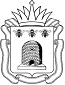 УПРАВЛЕНИЕ ОБРАЗОВАНИЯ И НАУКИТАМБОВСКОЙ ОБЛАСТИПРИКАЗ28.01.2021		                        г.Тамбов			                     №186О проведении областного хакатона «FutureSkillsHack»В   соответствии   с   календарем    областных   массовых   мероприятий с обучающимися на 2021 год, в целях развития творческой активности обучающихся в сфере научно-технического творчества, 4К-компетенций, вовлечения их в инновационную деятельность, поддержки и популяризации кванторианского движения ПРИКАЗЫВАЮ: 1. Тамбовскому областному государственному бюджетному образовательному учреждению дополнительного образования «Центр развития творчества детей и юношества» (Долгий) совместно с Центром дополнительного образования «Детский технопарк «Кванториум-Тамбов» муниципального автономного общеобразовательного учреждения «Средняя общеобразовательная школа №22 с углубленным изучением отдельных предметов» г.Тамбова (Васильева) провести с 8 по 24 февраля 2021 года областной хакатон «FutureSkillsHack»  (далее – Хакатон). 2. Утвердить положение о проведении Хакатона (приложение №1).3. Утвердить   состав   организационного   комитета    Хакатона (приложение №2). 4. Рекомендовать руководителям органов местного самоуправления, осуществляющих управление в сфере образования, руководителям подведомственных организаций обеспечить участие обучающихся в Хакатоне. 5. Контроль за исполнением настоящего приказа возложить на первого заместителя начальника управления образования и науки области Н.В.Мордовкину.Начальник управления                                                               Т.П.КотельниковаПервый заместитель начальника управления образования и науки области ____________________ Н.В.МордовкинаНачальник отдела дополнительного образования и воспитания управленияобразования и науки области___________________  Д.В.ТруновРасчет рассылки:Н.В.Мордовкина – 1 экз.Д.В.Трунов – 1 экз.ТОГБОУ ДО «ЦРТДЮ» – 1 экз.МАОУ СОШ №22 с УИОП г.Тамбова – 1 экз.Муниципальные органы          управления образованием – эл. почта           30 экз.Подведомственные организацииНа сайтПРИЛОЖЕНИЕ №1УТВЕРЖДЕНОприказом управления образования и науки областиот_____________№_____Положение о проведении областного хакатона «FutureSkillsHack»1. Общие положения1.1. Настоящее положение определяет порядок организации и проведения областного хакатона «FutureSkillsHack» (далее –Хакатон).  1.2. Хакатон проводится управлением образования и науки области совместно с Тамбовским областным государственным бюджетным образовательным учреждением дополнительного образования «Центр развития творчества детей и юношества» и Центром дополнительного образования «Детский технопарк «Кванториум-Тамбов» муниципального автономного общеобразовательного учреждения «Средняя общеобразовательная школа №22 с углубленным изучением отдельных предметов» г.Тамбова (далее – Центр дополнительного образования «Детский технопарк «Кванториум-Тамбов») при содействии Автономной некоммерческой организации «Академия дополнительного образования и культурного просвещения». 2. Цели и задачи 2.1. Цель:развитие 4К компетенций, soft-skills, а также творческой активности обучающихся в сфере научно-технического творчества, вовлечение их в инновационную деятельность, поддержка и популяризация кванторианского движения.2.2. Задачи: популяризация проектной деятельности и научно-технического творчества;стимулирование интереса обучающихся к сфере инноваций и высоких технологий;выявление, отбор и поддержка талантливой молодежи;формирование навыков командной работы и эффективной коммуникации;развитие культуры лидерства и создания стартапов.3. Участники 3.1. В Хакатоне могут принять участие обучающиеся организаций общего, дополнительного, среднего профессионального образования, а также социально-ориентированных некоммерческих организаций.  3.2. Возраст участников от 11 до 18 лет включительно.3.3. Участники делятся на две возрастные категории:младшая  возрастная категория – 11-14 лет;старшая возрастная категория – 15-18 лет.3.4. Хакатон подразумевает командное участие. Команды формируются на базе образовательных организаций и включают 3-5 участников. Для команд разновозрастных участников возрастная категория определяется по возрасту старшего из участников.4. Руководство 4.1. Общее руководство подготовкой и проведением Хакатона осуществляет оргкомитет.Оргкомитет расположен по адресу: г.Тамбов, ул.Державинская, д.10, Центр дополнительного образования «Детский технопарк «Кванториум-Тамбов».  Контактные лица: Хрусталев Роман Валерьевич, Истомин Михаил Александрович. Телефон: 8(4752)721371, e-mail: kvantorium68@yandex.ru.4.2. Оргкомитет выполняет следующие функции: организует проведение Хакатона в соответствии с настоящим положением;формирует состав жюри для экспертизы материалов Хакатона;утверждает итоговый протокол по результатам Хакатона; награждает победителей и призеров Хакатона;обеспечивает  информационное  освещение  Хакатона;готовит отчет по итогам проведения Хакатона.4.3. Оргкомитет оставляет за собой право в одностороннем порядке: вносить изменения и дополнения к настоящему положению со своевременным информированием об этих изменениях и дополнениях на сайте Центра дополнительного образования «Детский технопарк «Кванториум-Тамбов» (http://kvantorium.68edu.ru);отказать участнику в участии в Хакатоне, если информация в сопроводительных документах будет признана недостоверной или неполной и не соответствует положению о проведении Хакатона;использовать фото и видеоматериалы Хакатона в целях популяризации технического творчества и проектной деятельности;использовать работы участников Хакатона для продвижения инновационных технологий и популяризации деятельности Центра дополнительного образования «Детский технопарк «Кванториум-Тамбов».4.4. Жюри выполняет следующие функции:проверяет и оценивает результаты работы участников; оформляет итоговый протокол по результатам Хакатона;представляет протокол для утверждения в оргкомитет.4.5. Жюри имеет право присуждать не все призовые места. При равном количестве голосов председатель жюри имеет право решающего голоса.4.6. Решение жюри является окончательным и изменению, обжалованию и пересмотру не подлежит. 4.7. Жюри и оргкомитет не имеют права разглашать результаты Хакатона до официальной церемонии награждения.5. Сроки, этапы и порядок проведения5.1. Хакатон проводится с 8 по 24 февраля 2021 года в дистанционном формате в 2 этапа:5.2. Первый этап – защита проектных идей в рамках решения выбранной ситуационной задачи (с 8 по 17 февраля 2021 года). 5.2.1. Команды-участники предоставляют свои идеи в формате видеоролика длительностью 2-4 минуты. Видеоролик должен отражать понимание выбранной проблемы и описание предлагаемого решения. В видеоролике необходимо привести устное описание идеи с иллюстрациями в формате рисунков, схем, эскизов, моделей, презентаций. 5.2.2. Видеоролики с заявкой (Приложение 1 к положению) и скан-копией согласия на обработку персональных данных (Приложение 2 к положению) необходимо до 15 февраля 2021 года направить на адрес электронной почты kvantorium68@yandex.ru с пометкой «Хакатон». 5.2.3. Все видеоролики будут размещены на официальной странице Центра дополнительного образования «Детский технопарк «Кванториум-Тамбов» https://vk.com/kvantorium68 с возможностью комментирования экспертами, организаторами и участниками Хакатона до 15 февраля 2021 года включительно. 5.2.4. На первом этапе участникам  Хакатона необходимо предложить решение одной из следующих ситуационных задач. Задача 1. Парковки во многих  городах России являются весьма актуальной проблемой. Нехватка парковочных мест влечет за собой множество негативных последствий: искусственное сужение проезжей части из-за многометровых рядов припаркованных автомобилей, ухудшение экологической обстановки, порча газонов и многое другое.
Приезжая вечером с работы, многие люди проезжают дополнительные километры в поисках свободного места во дворе или около него. Гораздо удобнее было бы иметь некую систему или устройство с возможностью раннего оповещения о состоянии заполняемости парковок во дворах многоквартирных домов. Это позволило бы сократить расходы автолюбителей и уменьшить выбросы в атмосферу за счет снижения пройденного автомобилем расстояния во время поиска парковки, а также осуществить фиксацию неправильно запаркованных транспортных средств.Команде необходимо разработать систему (или устройство) для поиска парковочных мест во дворах многоквартирных домов. В итоге команда должна представить рабочий макет проекта, который может содержать любые необходимые датчики или устройства. Задача 2. Из-за ухудшения климата на родной планете и с целью поиска нового дома, пригодного для жизни, с Земли к планетам Х, Y, Z отправляется космический аппарат с экипажем из четырех человек на борту. С собой экипаж берет оборудование, необходимое для исследования жизнепригодности отмеченных планет.В результате несчастного случая во время полета часть исследовательского оборудования приходит в негодность, в том числе и аппараты, подготовленные для дистанционного исследования каждой из планет. Перед экипажем (командой участников Хакатона) теперь стоит задача создания нового исследовательского аппарата, способного провести разведку на всех трех планетах. Сложность заключается в том, что согласно предварительным данным, планеты обладают абсолютно различной поверхностью, которая варьируется от водных покровов до труднопроходимой гористой местности.Задача 3. Снегопады зимой могут создать серьезные проблемы в городах. После снегопадов необходимо погрузить собранный в валы снег и вывезти на снегоприемные и снегоплавильные пункты. В настоящее время во многих городах вывоз снега происходит с нарушением сроков, регламентированных законодательно. В течение суток после окончания снегопада снег должен вывозиться от остановок пассажирского транспорта, наземных пешеходных переходов, мостов и путепроводов, различных общественных мест. В течение трех суток снег должен быть убран с улиц и проездов. Со всех остальных территорий – не позднее пяти суток. Задача – найти решение для сокращения сроков вывоза собранного снега не увеличивая машинопоток.Задача 4. Семья из четырех человек собралась в дальний поход (с длительным проживанием на природе). Они купили билеты на поезд. Что папа-плотник и мама-керамист могут сделать и взять с собой, зная, что в купе только 2 отсека хранения, размером 1000 × 600 × 400 миллиметров каждый? Задача 5. В условиях пандемии культурная жизнь граждан страдает. Возможность посещения музеев, театров и других учреждений культурного досуга ограничивается. Однако, несмотря на небольшое количество посетителей, экскурсоводы подвержены высокому риску заражения с последующей передачей инфекции другим посетителям. Предложите устройство для автоматизированного проведения экскурсий в музее для ограниченного количества посетителей, например семьи из 5 человек. Задача 6. С наступлением зимы у учащихся средней школы выявлена повсеместная нехватка витаминов. Учитывая сложную эпидемиологичскую обстановку и возраст детей, предложите продукт для включения в меню школьной столовой. Продукт должен быть безопасным, привлекательным с точки зрения органолептики и удовлетворять часть суточной потребности в вит. А, Е, Д и С.5.2.5. К участию во втором  финальном этапе приглашаются 6 команд, набравших максимальное количество баллов по итогам первого этапа. Списки команд, прошедших в финал, размещаются на официальной странице Центра дополнительного образования «Детский технопарк «Кванториум-Тамбов» https://vk.com/kvantorium68 17 февраля 2021 года. 5.2.6. Для взаимодействия с участниками организаторы используют контактные данные, указанные при регистрации.5.3. Второй этап – финал Хакатона (24 февраля 2021 года в 10.00 часов) в формате видеоконференции. Командам – участникам финала будет предоставлена ссылка на подключение.5.3.1. На финальном этапе запланирована защита прототипов в рамках решения выбранной ситуационной задачи. 5.3.2. Прототипы, действующие модели могут быть изготовлены с применением высокотехнологичного оборудования, конструкторов, электронных компонентов и иных составляющих и материалов. Демонстрация работы устройства проводится в рамках видеоконференции с объяснением принципа действия, описанием работы команды и ответами на вопросы экспертов. На презентацию и демонстрацию работы устройства  отводится не более 8 минут, ответы на вопросы – 3-5 минут.	5.4. Критерии оценивания проектов (каждый критерий оценивается от 0 до 3 баллов): командная работа;умение видеть проблему, сформулировать цель и достичь результата, отвечающего цели;умение разделить цель на задачи для более эффективного поиска решения;создание прототипа, действующей модели, использование теоретических знаний для достижения поставленной цели;практическая апробация возможного решения;значимость для практики, возможность масштабирования и внедрения;качество презентации (умение структурировать материал, логично и последовательно его излагать; умение объяснить и защитить свои идеи;  владение понятийным аппаратом);оригинальность решения.Максимальное количество баллов – 24. 6. Подведение итогов6.1. Подведение итогов Хакатона осуществляется по сумме баллов в рейтинговой системе.6.2. В соответствии с рейтингом в каждой возрастной категории определяются команды, занявшие призовые места: победители (1 место) и призеры (2, 3 места).6.3. Победители и призеры Хакатона награждаются дипломами управления образования и науки Тамбовской области.Приложение 1к положению Заявка команды для участия  в областном хакатоне «FutureSkillsHack»Муниципалитет_________________________________________________Наименование образовательной организации_______________________________________________________________________________________Наименование команды___________________________________________Ф.И.О., должность руководителя команды______________________________Приложение 2к положению Согласие на обработку персональных данных совершеннолетнего  участникаобластного хакатона «FutureSkillsHack»Я, __________________________________________________________________________,(ФИО)зарегистрированный(-ая) по адресу: _____________________________________________ ____________________________________________________________________________,(адрес места регистрации)наименование документа удостоверяющего личность ___________ серия______________ №__________ выдан __________________________________________________________,(когда и кем выдан)даю свое согласие на обработку управлению образования и науки Тамбовской области, расположенному по адресу: г.Тамбов, ул.Советская,  д.108,  Тамбовскому областному государственному бюджетному образовательному учреждению дополнительного образования «Центр развития творчества детей и юношества», расположенному по адресу: г.Тамбов, ул.Сергея Рахманинова, д.3-б, Центру дополнительного образования «Детский технопарк «Кванториум-Тамбов» муниципального автономного  общеобразовательного учреждения «Средняя общеобразовательная школа №22 с углубленным изучением отдельных предметов», расположенному по адресу: г.Тамбов, ул.Державинская, д.10, (далее – Операторы) персональных данных, относящихся исключительно к перечисленным ниже категориям персональных данных: фамилия, имя, отчество; дата рождения; место учебы; класс/курс;, биометрические данные (фото и видео изображения).Я даю согласие на использование персональных данных исключительно в целях оформления всех необходимых документов, требующихся в процессе организации и проведения областного хакатона «FutureSkillsHack».	Настоящее согласие предоставляется мной на осуществление действий в отношении персональных данных, которые необходимы для достижения указанных выше целей, включая (без ограничения) сбор, систематизацию, накопление, хранение, передачу, уточнение (обновление, изменение), использование, распространение и размещение персональных данных в общедоступных источниках (буклеты, публикация в СМИ, в том числе в сети Интернет на сайтах Операторов, на информационных стендах).  Я проинформирован, что Операторы гарантируют	 обработку персональных данных в соответствии с действующим законодательством РФ как неавтоматизированным, так и автоматизированным способами.Данное согласие действует с даты подписания до достижения целей обработки персональных данных, а также на срок, обусловленный архивным законодательством.Данное согласие может быть отозвано в любой момент по моему  письменному заявлению. "____" ___________ 202__ г.                           _____________ /_________________/                                       Подпись           Pасшифровка подписи                  Согласие родителя (законного представителя) на обработку персональных данных несовершеннолетнего участника  областного хакатона «FutureSkillsHack»Я, _____________________________________________________________________,                                                      (ФИО родителя или законного представителя)зарегистрированный (-ая) по адресу: ______________________________________________(адрес места регистрации)наименование документа удостоверяющего личность ________серия______ №________________ выдан _____________________________________________________,                                                                                                              (когда и кем выдан)являясь родителем (законным представителем) несовершеннолетнего _____________________________________________________________________________, (ФИО несовершеннолетнего)зарегистрированного по адресу:_________________________________________________(адрес места регистрации несовершеннолетнего)______________________________________________________________________, на основании____________________________________________________________,(указать вид документа, подтверждающего полномочие действовать в интересах несовершеннолетнего (паспорт; в случае опекунства указать реквизиты документа, на основании которого осуществляется опека или попечительство, а в случае удостоверения личности, документом, заменяющим паспорт, вписать реквизиты свидетельства о рождении несовершеннолетнего)даю свое согласие на обработку управлению образования и науки Тамбовской области, расположенному по адресу: г.Тамбов, ул.Советская,  д.108, Тамбовскому областному государственному бюджетному образовательному учреждению дополнительного образования «Центр развития творчества детей и юношества», расположенному по адресу: г.Тамбов, ул.Сергея Рахманинова, д.3-б, Центру дополнительного образования «Детский технопарк «Кванториум-Тамбов» муниципального автономного  общеобразовательного учреждения «Средняя общеобразовательная школа №22 с углубленным изучением отдельных предметов», расположенному по адресу: г.Тамбов, ул.Державинская, д.10, (далее – Операторы) персональных данных несовершеннолетнего, относящихся исключительно к перечисленным ниже категориям персональных данных: фамилия, имя, отчество; дата рождения; место учебы; класс/курс, биометрические данные (фото и видео изображения).Я даю согласие на использование персональных данных несовершеннолетнего исключительно в целях оформления и всех необходимых документов, требующихся в процессе организации и проведения областного хакатона «FutureSkillsHack».	Настоящее согласие предоставляется мной на осуществление действий в отношении персональных данных несовершеннолетнего, которые необходимы для достижения указанных выше целей, включая (без ограничения) сбор, систематизацию, накопление, хранение, передачу, уточнение (обновление, изменение), использование, распространение и размещение персональных данных в общедоступных источниках (буклеты, публикация в СМИ, в том числе в сети Интернет на сайтах Операторов, на информационных стендах).  	Я проинформирован, что Операторы гарантируют	 обработку персональных данных в соответствии с действующим законодательством РФ как неавтоматизированным, так и автоматизированным способами.Данное согласие действует с даты подписания до достижения целей обработки персональных данных, а также на срок, обусловленный архивным законодательством.Данное согласие может быть отозвано в любой момент по моему  письменному заявлению. Я подтверждаю, что, давая такое согласие, я действую по собственной воле и в интересах несовершеннолетнего. "____" ___________ 202__ г.                           _____________ /_________________/                                                               Подпись                         Расшифровка подписиПРИЛОЖЕНИЕ №2УТВЕРЖДЕНприказом управления образования и науки областиот_____________№_____Состав организационного комитетаобластного хакатона «FutureSkillsHack»Васильева Ирина Егоровна – директор муниципального автономного общеобразовательного учреждения «Средняя общеобразовательная школа №22 с углубленным изучением отдельных предметов» г.Тамбова;Долгий Иван Анатольевич – директор Тамбовского областного государственного бюджетного образовательного учреждения дополнительного образования «Центр развития творчества детей и юношества»;Маштак Елена Николаевна – консультант отдела дополнительного образования и воспитания управления образования и науки Тамбовской области;Свидерская Светлана Николаевна – заведующий отделом Тамбовского областного государственного бюджетного образовательного учреждения дополнительного образования «Центр развития творчества детей и юношества»;Хрусталев Роман Валерьевич – руководитель Центра дополнительного образования «Детский технопарк «Кванториум-Тамбов» муниципального автономного общеобразовательного учреждения «Средняя общеобразовательная школа №22 с углубленным изучением отдельных предметов» г.Тамбова.№Фамилия, имя, отчествоучастникаСтатус в командеСильные стороны участника (почемувключен в команду)Контактный телефонE-mail12345